Ո Ր Ո Շ ՈՒ Մ14 հունվարի  2022 թվականի  N 47 - ԱՍԵՓԱԿԱՆՈՒԹՅԱՆ  ԻՐԱՎՈՒՆՔՈՎ ՌԱԶՄԻԿ ԲԱԼԱՍԱՆՅԱՆԻՆ ՊԱՏԿԱՆՈՂ, ԿԱՊԱՆ ՀԱՄԱՅՆՔԻ ՎԵՐԻՆ ԽՈՏԱՆԱՆ  ԳՅՈՒՂՈՒՄ ԳՏՆՎՈՂ ԳՈՒՅՔԱՅԻՆ ՄԻԱՎՈՐՆԵՐԻՆ ՀԱՍՑԵՆԵՐ ՏՐԱՄԱԴՐԵԼՈՒ ՄԱՍԻՆՂեկավարվելով «Տեղական ինքնակառավարման մասին» Հայաստանի Հանրապետության օրենքի 35-րդ հոդվածի 1-ին մասի  22-րդ, 24-րդ կետերով, Հայաստանի Հանրապետության կառավարության 2005 թվականի դեկտեմբերի 29-ի «Հայաստանի Հանրապետության քաղաքային և գյուղական բնակավայրերում ներբնակավայրային աշխարհագրական օբյեկտների անվանակոչման, անվանափոխման, անշարժ գույքի` ըստ դրա գտնվելու և (կամ) տեղակայման վայրի համարակալման, հասցեավորման ու հասցեների պետական գրանցման կարգը հաստատելու և հասցեների գրանցման լիազոր մարմին սահմանելու մասին» թիվ 2387-Ն որոշումով, հաշվի առնելով Ռազմիկ Բալասանյանի  դիմումը. ո ր ո շ ու մ ե մՍեփականության իրավունքով Ռազմիկ Բալասանյանին պատկանող, Կապան համայնքի Վերին Խոտանան գյուղում գտնվող ներքոհիշյալ գույքային միավորներին տրամադրել հասցեներ.   0.2147 հա տնամերձ հողամասին, 175.6 քառ.մ մակերեսով բնակելի տանը, 40.0 քառ.մ մակերեսով գոմին, 12.5 քառ.մ մակերեսով խոհանոցին` Սյունիքի մարզ, Կապան համայնք, գյուղ Վերին Խոտանան, 1-ին փողոց,թիվ 14;0.1026 հա տնամերձ հողամասին՝ Սյունիքի մարզ, Կապան համայնք, գյուղ Վերին Խոտանան, 1-ին փողոց,թիվ  38/2;	0.0428 հա տնամերձ հողամասին՝ Սյունիքի մարզ, Կապան համայնք, գյուղ Վերին Խոտանան, 1-ին փողոց,թիվ 38/1:	ՀԱՄԱՅՆՔԻ ՂԵԿԱՎԱՐ                                    ԳԵՎՈՐԳ  ՓԱՐՍՅԱՆ2022 թ հունվարի 14ք. Կապան
ՀԱՅԱՍՏԱՆԻ ՀԱՆՐԱՊԵՏՈՒԹՅԱՆ ԿԱՊԱՆ ՀԱՄԱՅՆՔԻ ՂԵԿԱՎԱՐ
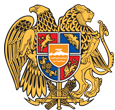 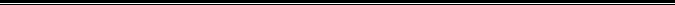 Հայաստանի Հանրապետության Սյունիքի մարզի Կապան համայնք 
ՀՀ, Սյունիքի մարզ, ք. Կապան, +374-285-42036, 060521818, kapan.syuniq@mta.gov.am